В соответствии с пунктом 4 статьи 69.2, пунктом 1 статьи 78.1 Бюджетного кодекса Российской Федерации, постановлением администрации Новосергиевского района от 30.12.2015 № 719-п «О порядке формирования и финансового обеспечения муниципальных заданий на оказание муниципальных услуг (выполнение работ) в отношении муниципальных учреждений муниципального образования Новосергиевский район Оренбургской области и о признании утратившим силу постановления администрации района от 22.07.2011  № 454-п «Об утверждении методических рекомендаций по расчету нормативных затрат на оказание муниципальными учреждениями Новосергиевского района муниципальных услуг и нормативных затрат на содержание имущества муниципальных учреждений Новосергиевского района»:1. Утвердить нормативные затраты на оказание муниципальных услуг (работ), оказываемых (выполняемых) АУ Новосергиевского района «Центр поддержки бизнеса» на 2023 год согласно приложению.2. Установить, что настоящее постановление применяется при формировании муниципальных заданий на оказание (выполнение) муниципальных услуг (работ) и определении объема их финансового обеспечения на 2023 год.3. Контроль за исполнением настоящего постановления возложить на исполняющего обязанности заместителя главы администрации района по экономическим вопросам.   4. Постановление вступает в силу с после его опубликования на портале НПА муниципальных образований Новосергиевского района Оренбургской области (сетевое издание), novosergievka.org и периодическом печатном  издании информационный  бюллетень «Муниципальный вестник Новосергиевского района».Глава администрации района                                                                      А.Н. СкиркоРазослано: экономическому отделу, финотделу, АУ «ЦПБ», юристу, орготделу, прокурору.Нормативные затраты на оказание муниципальных услуг (работ), оказываемых (выполняемых) Автономным учреждением Новосергиевского района «Центр поддержки бизнеса»:«Оказание консультационных услуг»:Базовые нормативные затраты, непосредственно связанные с оказанием  1 муниципальной услуги  -   591 услуг по цене  - 1 091,01 руб.                                     54 услуг по цене – 1728,91 руб.В том числе:а) Затраты на оплату труда – 591 услуга -  1 091,01 руб.,                                                   54 услуги -  1720,61 руб.б) Затраты на приобретение материальных запасов – 0,00 руб.Базовые нормативные затраты на общехозяйственные нужды  на оказание муниципальной услуги – 0,00 руб.В том числе:а) затраты на коммунальные услуги – 0,00 руб.б) затраты на содержание объектов недвижимого имущества (в том числе затраты на арендные платежи) – 0 руб.в) затраты на содержание объектов особо ценного движимого имущества – 0г) сумма резерва на полное восстановление состава объектов особо ценного движимого имущества – 0д) затраты на потребление услуг связи – 0 руб.ж) затраты на прочие общехозяйственные нужды      ( налог на имущество)        – 54 услуги – 8,30 руб.Отраслевой корректирующий коэффициент – 1,0Территориальный корректирующий коэффициент – 1,0Нормативные затраты на оказание 1 (одной) муниципальной услуги:        591 услуга -  1 091,01 руб.,              54 услуги -  1728,91 руб.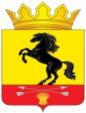                    АДМИНИСТРАЦИЯ		 МУНИЦИПАЛЬНОГО ОБРАЗОВАНИЯ                       НОВОСЕРГИЕВСКИЙ  РАЙОН	         ОРЕНБУРГСКОЙ ОБЛАСТИ                  ПОСТАНОВЛЕНИЕ                      ___29.12.2023___ №  _____978-п_________                  п. НовосергиевкаОб утверждении нормативных затрат на оказание муниципальных услуг (работ), оказываемых (выполняемых) АУ Новосергиевского района «Центр поддержки бизнеса» на 2023 годПриложение к постановлению администрации  Новосергиевского района  от 29.12.2023           № 978-п